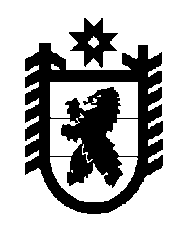 Российская Федерация Республика Карелия    РАСПОРЯЖЕНИЕГЛАВЫ РЕСПУБЛИКИ КАРЕЛИЯВ соответствии с частью 1 статьи 21 Закона Республики Карелия от     20 декабря 2013 года № 1758-ЗРК «О некоторых вопросах организации проведения капитального ремонта общего имущества в многоквартирных домах, расположенных на территории Республики Карелия», на основании постановления Законодательного Собрания Республики Карелия от                  19 июня 2014 года № 1285-V ЗС «О согласовании назначения                            А.М. Пекермана на должность генерального директора Фонда капиталь-ного ремонта Республики Карелия»:1. Назначить Пекермана Анатолия Моисеевича генеральным директором Фонда капитального ремонта Республики Карелия сроком на пять лет.2. Уполномочить на подписание трудового договора, заключаемого с генеральным директором Фонда капитального ремонта Республики Карелия, заместителя Главы Республики Карелия – Министра строительства, жилищно-коммунального хозяйства и энергетики Республики Карелия О.В. Тельнова.               Глава Республики  Карелия                                                             А.П. Худилайненг. Петрозаводск29 июля 2014 года № 252-р